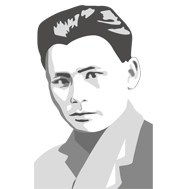 ОБЩЕУНИВЕРСИТЕТСКАЯ НАУЧНАЯ КОНФЕРЕНЦИЯ СТУДЕНТОВ И МАГИСТРАНТОВ СВФУ«АММОСОВ – 2020»ИНФОРМАЦИОННОЕ ПИСЬМОСеверо-Восточный федеральный университет имени М.К. Аммосова проводит общеуниверситетскую научную конференцию студентов и магистрантов «АММОСОВ – 2020» в заочной форме. Конференция организуется как площадка для презентации результатов научно-исследовательских работ студентов и магистрантов учебных подразделений. Работа конференции будет проходить по 13 секциям и 9 подсекциям, отражающим основные направления современной фундаментальной и прикладной науки.Направления работы конференции:1. Общественные науки 2. Юридические науки 3. Культурология и этнография 4. Проблемы теории и истории государства и права 5. Туризм и социальные проекты 6. Экономические науки 7. Методика преподавания Подсекции:Естественно – математические науки Гуманитарные науки 8. Психолого-педагогические науки 9. Филологические науки Подсекции: Сравнительно-историческое, типологическое и сопоставительное языкознание Литературоведение Теоретическая и прикладная лингвистика 10. Физико-математические науки Информационные технологии и вычислительная техника11. Медико-биологические науки 12. Технические наукиПодсекции:Новые технологии и конструкции Горная инженерия, энергетика и техносферная безопасность Новые материалы и химические технологии Технология художественной обработки материалов 13. Науки о Земле Порядок участия:На первый заочный этап конференции заявки (форма заявки см. Приложение 1) и электронные тезисы научных работ (требования к тезисам см. Приложение 2) принимаются в срок до 04 апреля 2020 г. на электронные адреса координаторов НИРС МУиС учебных подразделений (см. Приложение 3). На второй этап допускаются участники, прошедшие первый заочный этап в учебных подразделениях СВФУ.  Работа экспертных комиссий будет осуществляться с 13-17 апреля 2020 г. Итоги конференции будут подведены до 20.04.2020 г. и выставлены на сайте СВФУ в разделе “Наука и инновации”. Адрес оргкомитета: г. Якутск, ул. Кулаковского, 46, Арктический инновационный центр, каб. №403А, отдел развития молодежной науки Департамента науки и инноваций СВФУ.Председатель оргкомитета: Лугинова Оксана Афанасьевна, контактный тел.: 49-69-44, e-mail: nirss-vfu@mail.ruПриложение 1Форма заявки участника конференцииПриложение 2Требования к оформлению тезисовТезисы должны быть оформлены строго в соответствии с данными требованиями!Общие требования к оформлению тезисов1. Документ должен быть выполнен в формате MS Word (с расширением doc). Название файла тезисов должно представлять Фамилию, Имя, Отчество первого автора. Например: Иванов Иван Иванович.doc 2. Шрифт Times New Roman, кегль 12, межстрочный интервал 1.0;Поля: верхнее и нижнее – 20 мм, левое – и правое – 20 мм; Абзацный отступ – 5 мм;Книжная ориентация, автоматический перенос;Номер ссылки на литературу и страницы оформлять в квадратных скобках: [1, 15]. 3. Рисунки и графики должны иметь четкое изображение и быть выдержаны в черно-белой гамме. 4. Тезисы должны содержать следующую выходную информацию:Название статьи (на новой строке, Times New Roman 12, выравнивание по центру, без отступа);На следующей строке симметрично по центру — фамилия, имя и отчество автора;На следующей строке симметрично по центру — полное название университета/института, колледжа, факультета, группы;Текст тезисов (выравнивание по ширине, начало нового абзаца – отступ 5 мм); Список литературы в алфавитном порядке (см. приложение)ФИО и должность научного руководителя (справа внизу).Объем тезисов не более 4 машинописной страницы (лист формата А4, включая выходную информацию и список использованной литературы.ПРИМЕР ОФОРМЛЕНИЯ ТЕЗИСОВЗвуковая организация речи в романе У. С. Моэма «Бремя страстей человеческих»Иванова Анна Семеновна«Северо-Восточный федеральный университет им. М.К. Аммосова», Институт зарубежной филологии и регионоведения, гр. АО-11-211(Текст тезисов)Литература1.2.3.Научный руководитель: Алексеева А. А., к.ф.н., доцент Оформление списка литературыИспользованные работы перечисляются в конце текста под заголовком «Литература». Ссылайтесь только на работы, непосредственно процитированные в тезисах. Все прочитанные по теме и просто важные научные статьи и книги не перечислять.Названия должны быть оформлены строго по образцу (статья одного автора, двух авторов, учебник, сборник трудов, статья в электр. виде, интернет-сайты и т.д.):ЛитератураАндреева, Н. П. К вопросу о категории / Н.П. Андреев // www сайт …. Антонова, С. Н. Семантика имени собственного / С. Н. Антонова // Межкультурная коммуникация: сборник научных трудов. – Самара : Изд-во СГУ, 2004. – С. 11 – 17. Иванов, П. И. Языковая картина мира / А. И. Иванов, В. А. Петров. – М.: Дрофа, 2001. – 350 с.Pandit, K. Cohort and Period Effects in U.S. Migration: How Demographic and Economics Cycle Influence the Migration Schedule // Annals of the Association of American Geographers. – 1997, № 87(3). – P. 439–450.Тезисы, не соответствующие предъявленным выше требованиям, рассматриваться не будут.Уважаемые авторы! Убедительно просим проверять ваши тезисы перед отправкой на орфографические, пунктуационные ошибки, отсутствие опечаток и ошибок в форматировании. Тезисы печатаются в авторской редакции и не проходят дополнительной корректуры.При наличии грубых ошибок в форматировании оргкомитет конференции не несут ответственности за качество печатного издания и оставляют за собой право отклонить работу.Приложение 3Список координаторов НИРС МУиС учебных подразделенийФИО участника полностьюУЧП, курс, группаНазвание секции, подсекцииНазвание докладаФИО руководителя полностьюДолжность, научная степень (если имеется)№УЧПФИОТелефонE-mailАДФОхлопков Тихон Николаевич89841085111tixontanya@mail.ruГИСивцева Алена Ивановна89143003295alyona_archibald@mail.ruГРФСамырова Айталина Ивановна8924170819089141046127asamyrova@mail.ruИЕНПопова Диана Николаевна89618672194diananp-92@mail.ruИЗФиРСкрябина Алина Владимировна89644299745semenovskiechteniya@mail.ruИМИНаходкина Инна Иннокентьевна89142464745Inna-Cras@mail.ruИПСидорова Туйара Никифоровна89644150202Tuyas_ok@mail.ruИТИВасильева Дарья Вячеславовна89142322000omsvdv2910@mail.ruИФФедоров Святослав Игоревич89141078144fedorov.si@mail.ruИФКиСКудрин Егор Петрович89248601052kudrinep@mail.ruИЯиКНСобакина Ирина Владимировна89246628908nirsfyfk@mail.ruМИБайбалыкова Елена Порфирьевна89148260025tamikadzo@mail.ruПИСорочинский Максим Анатольевич89644172020maxs911@bk.ruФЛФАнтонова Евгения Александровна89142351676antonovaea85@mail.ruФТИЕвстафьева Галина Дмитриевна89644223872Nir_fti_egd@mail.ru ФЭИКорнилов Виталий Дмитриевич89681502150vetal_ykt@mail.ruНТИРукович Александр Владимирович89241607535raul1975@mail.ruМПТИСеменов Александр Сергеевич89142950425as.semenov@s-vfu.ru, sash-alex@yandex.ruЧФЯрзуткина Анастасия Алексеевна89246663677jarzut@yandex.ruЮФЕфимова Мария Прометеевна8914 2659717prometeevna@mail.ru